NOTAS DE DESGLOSENOTAS AL ESTADO DE SITUACIÓN FINANCIERAEl estado de Situación Financiera muestra la posición financiera del sistema para el desarrollo integral de la familia de tenabo, valuados y elaborados de acuerdo con los postulados básicos de contabilidad gubernamental.ACTIVOEfectivo y EquivalentesEl saldo de estas cuentas al 31 de diciembre de 2019, se integra como sigue:El saldo en bancos se encuentra integrado de la siguiente manera:FONDOS CON AFECTACIÓN ESPECÍFICA E INVERSIONES FINANCIERASAl 31 de diciembre 2019, se recibieron ingresos provenientes de participaciones asignadas por H. Ayuntamiento, ventas de pescado por cuaresma y por ventas de playeras para recaudar fondos para el teletón 2019. Derechos a recibir Efectivo y equivalentes y Bienes o servicios a Recibir  Al 31 de diciembre 2019, no se presenta saldo en cuentas por cobrar a corto plazoPENDIENTE DE COBRO Y POR RECUPERAR La cuenta de deudores diversos se encuentra conformada de la siguiente manera:DERECHOS A RECIBIR BIENES O SERVICIOSBienes Disponibles para su Transformación o consumo (inventarios)BIENES DISPONIBLES PARA SU TRANSFORMACIÓN: Al 31 de diciembre 2019 el sistema DIF no registro dentro de su contabilidad bienes Disponibles para su Transformación o consumo.ALMACEN: Al 31 de diciembre 2019 no registro movimientos en la cuenta de almacén. Inversiones FinancierasFIDEICOMISOS: Al 31 de diciembre 2019 no se registró inversiones financieras fideicomisos dentro de la contabilidad.PARTICIPACIONES Y APORTACIONES DE CAPITAL: Al 31 de diciembre 2019 se informa que al no haber registros de inversiones financieras el saldo en la cuenta es de cero en participaciones y aportaciones de capitalBienes Muebles, Inmuebles e Intangibles.RUBRO DE BIENES MUEBLES E INMUEBLES En este rubro se representa de manera agrupada los bienes muebles que son propiedad del Sistema Para el Desarrollo Integral de la Familia de Tenabo, que fueron adquiridos con recursos presupuestales correspondiente al ejercicio que se informa.Al 31 de diciembre el rubro de bienes muebles haciende a $1, 019,688.70 pesosLa cuenta de bienes inmuebles, infraestructura y construcciones en proceso se integra de la manera siguiente:Para la determinación de la depreciación de los bienes muebles, se adoptaron los porcentajes establecidos por el Consejo Nacional de Armonización Contable “Guía de vida útil estimada y porcentajes de depreciación”.LOS RUBROS DE ACTIVOS INTANGIBLES Y DIFERIDOSEste rubro refleja un monto de $20,822.80 el cual está integrado de dos Software y una actualización de software los cuales se utilizan en el sistema contable del sistema DIF.Estimaciones y Deterioros. El sistema DIF Tenabo no ha realizado determinaciones por concepto de estimaciones y deterioros al 31 de diciembre 2019.Otros activos: al 31 de diciembre el sistema DIF no cuenta con saldos en los rubros de otros activosPASIVOEs el conjunto de cuentas que permite el registro de las obligaciones contraídas por el Sistema para el Desarrollo Integral de la Familia de Tenabo, para el desarrollo de sus funciones y la presentación de los servicios públicos. Cuentas y Documentos por Pagar Cuentas por Pagar a Corto Plazo Cuentas por Pagar a Largo Plazo 	Fondos de Bienes de Terceros en Administración y/o en garantía a corto y largo plazo: El sistema DIF no cuenta con fondos de bienes de terceros en administración y/o en garantía a corto y largo plazo.  Otros Pasivos: El DIF no cuenta con otros pasivos diferidos y otros, como se muestra en el estado de situación financiera. NOTAS AL ESTADO DE ACTIVIDADESEl estado de actividades refleja el resultado entre el saldo total de los ingresos captados y el saldo total de los gastos incurridos por el Sistema DIF.INGRESOS DE GESTIÓNParticipaciones, aportaciones, Transferencias, Asignaciones, Subsidios y Otras Ayudas.Este rubro está integrado por recursos presupuestales el cual el Sistema DIF dispuso para el desarrollo de sus actividades, los cuales se integran de la siguiente manera:PARTICIPACIONES, APORTACIONES, CONVENIOS, INCENTIVOS DERIVADOS DE LA COLABORACIÓN FISCAL, FONDOS DISTINTOS DE APORTACIONES, TRANSFERENCIAS, ASIGNACIONES, SUBSIDIOS Y SUBVENCIONES, PENSIONES Y JUBILACIONESAl 31 de diciembre 2019, El sistema DIF no registro operaciones en la cuenta de otros ingresos.OTROS INGRESOS Y BENEFICIOSOtros Ingresos y BeneficiosAl 31 de diciembre 2019 el saldo de este rubro es de $13,930.40 pesos por concepto de rendimientos financieros.GASTOS Y OTRAS PÉRDIDASNOTAS AL ESTADO DE VARIACIÓN EN LA HACIENDA PÚBLICAA Continuación se muestra las modificaciones o cambios realizados en la Hacienda pública del SISTEMA DIF.Patrimonio Contribuido: al 31 de diciembre la cuenta de patrimonio contribuido se encuentra en cero.Patrimonio generado: Las modificaciones en el rubro de Patrimonio Generado ocurridas al cierre del periodo que se informa, deriva del resultado de los ejercicios anteriores.NOTAS AL ESTADO DE FLUJOS DE EFECTIVOEfectivo y equivalentesEl análisis de los saldos inicial y final que figuran en la última parte del estado de flujos de efectivo en la cuenta de efectivo y equivalentes es como se presenta a continuación.Al 31 de diciembre 2019 no se adquirieron bienes muebles e inmuebles mediante subsidios de capital del sector central.(no hubo porcentaje de adquisiciones mediante subsidios de capital del sector central)CONCILIACIÓN ENTRE LOS INGRESOS PRESUPUESTARIOS Y CONTABLES, ASI COMO ENTRE LOS EGRESOS PRESUPUESTARIOS Y LOS GASTOS CONTABLESConciliación entre ingresos presupuestarios y los gastos contables se presenta a continuación.Conciliación entre egresos presupuestarios y los gastos contables se presenta a continuación.NOTAS DE MEMORIA (CUENTAS DE ORDEN)LAS CUENTAS DE ORDEN CONTABLESCUENTAS DE ORDEN PRESUPUESTARIASLas cuentas de orden presupuestarias al 31 de diciembre 2019, son las siguientes:Cuentas de ingresosCuentas de egresosNOTAS DE GESTIÓN ADMINISTRATIVAINTRODUCCIÓNLos Estados Financieros del DIF Municipal de Tenabo,  informan de manera oportuna a los principales usuarios de la misma, al congreso y a los Ciudadanos que lo requieran.El objetivo del presente documento es la revelación del contexto y de los aspectos económicos-financieros más relevantes que influyeron en las decisiones del periodo y que deberán ser considerados en la elaboración de los estados financieros para la mayor comprensión de los mismos y sus particularidades.PANORAMA ECONÓMICA Y FINANCIEROEl Sistema para el Desarrollo Integral de la Familia de Tenabo opera principalmente con recursos Fiscales, mediante transferencia que el municipio de Tenabo realiza, de acuerdo a los montos autorizados para llevar a cabo los programas y las acciones que se realiza con fines  asistenciales del sistema, se obtienen recursos propios que coadyuvan a ampliar y ofrecer más apoyos a la población más vulnerable.AUTORIZACIÓN, HISTORIA FECHA DE CREACIÓN DEL ENTE: En un Acuerdo de cabildo tomado en la Sesión Extraordinaria de fecha cuatro de febrero del año de mil novecientos noventa y tres, Se constituye el Sistema para el Desarrollo Integral de la Familia en el Municipio de Tenabo  PRINCIPALES CAMBIOS EN SU ESTRUCTURA: actualmente la estructura de sistema para el desarrollo integral de la familia de Tenabo se encuentra regulada dentro del Reglamento Interior y hasta la fecha no ha sufrido de cambios relevantes.ORGANIZACIÓN Y OBJETO SOCIALOBJETO SOCIAL: Asuntos de su competencia que expresamente le encomienda la Ley de Asistencia Social para el Estado de Campeche.PRINCIPAL ACTIVIDAD: Como objetivo principal la promoción de la asistencia socialEJERCICIO: 2019REGIMEN JURIDICO: El Sistema para el Desarrollo Integral de la Familia de Tenabo, es un Organismo descentralizado con personalidad jurídica y patrimonio propio que tiene a su cargo los asuntos de su competencia.CONSIDERACIONES FISCALES DEL ENTE: revelar el tipo de contribuciones que esté obligado a pagar o retener.                                 IMPUESTO SOBRE LA RENTAEntero de retenciones mensuales de ISR por sueldos y salariosDeclaración informativa anual de retenciones de ISR por sueldos y salarios e ingresos asimilados a salarios e informativa anual del subsidio para el empleo.                        IMPUESTO LOCAL SOBRE NOMINASContribuye por los pagos por servicios personales subordinados conforme a los artículos 20 al 28 de la Ley de Hacienda del Estado de Campeche.ESTRUCTURA ORGANIZACIONAL BÁSICA: 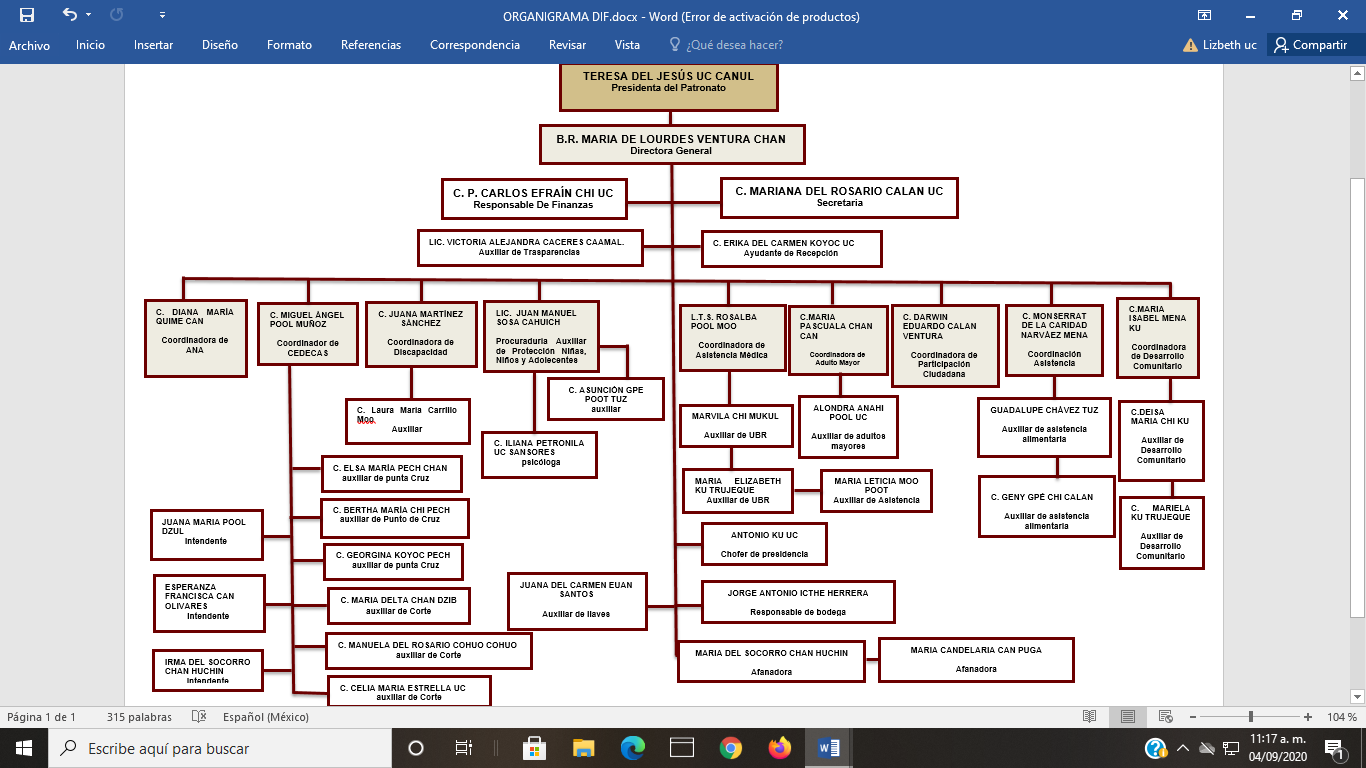 FIDEICOMISOS, MANDATOS Y ANÁLOGOS DE LOS CUALES ES FIDEICOMITENTE O FIDEICOMISARIO: El sistema DIF al 31 de diciembre 2019, no registro fideicomisos, mandatos o análogos dentro de los cuales fuera fideicomitente o fideicomisario.BASES DE PREPARACIÓN DE LOS ESTADOS FINANCIEROS:Los estados financieros han sido preparados con base a la normatividad emitida por el CONAC y las disposiciones legales aplicablesLa normatividad aplicada para el reconocimiento, valuación y revelación de los diferentes rubros de la información financiera, así como las bases de medición utilizadas para la elaboración de los estados financieros: costo históricoPostulados básicos: sustancia económica, entes públicos, existencia permanente, revelación suficiente, importancia relativa, registrado e integración presupuestaria, consolidación de la información financiera, devengo contable, valuación, dualidad económica y consistencia. POLÍTICAS DE CONTABILIDAD SIGNIFICATIVAActualización: 31 de diciembre 2019, no se utilizó ningún método para la actualización del valor de los activos pasivos y hacienda pública/patrimonio y las razones de dicha elección. EL sistema DIF no realizo operaciones en el extranjeroEl sistema DIF no cuenta con algún método de valuación de la inversión ya que no tiene acciones de compañías subsidiarias no consolidadas y asociadas.El sistema DIF no cuenta con un Sistema y método de valuación de inventarios y costo de lo vendido ya que no se dedica a comercializar productos.Beneficios a empleados: el sistema DIF no cuenta con reserva actuariaNo se registró provisiones durante el ejercicioEl en el ejercicio solo tiene la reserva de aguinaldo para los empleados No se registró cambios de políticas durante ejercicioEl sistema DIF no registro reclasificaciones importantes durante el ejercicioPOSICIÓN EN MONEDA EXTRANJERA Y PROTECCIÓN POR RIESGO CAMBIARIOEL sistema DIF al 31 de diciembre 2019 no registro transacciones en moneda extranjera y protección por riesgo cambiarioREPORTE ANALITICO DEL ACTIVOAl 31 de diciembre 2019, para la determinación de la depreciación de los bienes muebles se adoptaron los porcentajes establecidos en “Guía de Vida Útil Estimada y Porcentajes de Depreciación”, al no haber elementos para estimar la vida útil de conformidad con las principales reglas de registro y valoración del patrimonio (Elementos Generales). Al 31 de diciembre 2019, no hubo cambios en el porcentaje de depreciación o valor residual de los activos.El Sistema DIF TENABO al 31 de diciembre no realiza gastos de financieros como de investigación y desarrollo.Al 31 de diciembre el Sistema DIF TENABO únicamente se dedica a los servicios de orientación y trabajo social prestados por el sector público, no realiza inversiones financieras por lo tanto no presenta riesgos por tipo de cambio.Al 31 de diciembre el Sistema DIF TENABO, no se tiene circunstancias de carácter significativo que afecten el activo.Al 31 de diciembre el Sistema DIF TENABO, no tiene desmantelamientos en sus activos.FIDEICOMISOS, MANDATOS Y ANÁLOGOSAl 31 de diciembre 2019 el sistema DIF no registro dentro de su contabilidad fideicomisos, mandatos o análogos.REPORTE DE LA RECAUDACIÓNAl 31 de diciembre 2019 el sistema DIF no registro ingresos por concepto de recaudación.INFORMACIÓN SOBRE LA DEUDA Y EL REPORTE ANALITICO DE LA DEUDAAl 31 de diciembre 2019 el sistema DIF no registro dentro de su contabilidad deuda.CALFICACIONES OTORGADASAl 31 de diciembre 2019 la entidad no obtuvo calificaciones otorgadas.PROCESOS DE MEJORAPrincipales Políticas de Control InternoLey General de Contabilidad Gubernamental: el cual nos establece los criterios generales que rigen la contabilidad gubernamental y la emisión de información financiera, incluyendo la presupuestaria y programática en forma razonable y transparente.Normatividad contable: Tiene por objeto efectuar el registro de los recursos públicos y la preparación de informes financieros de forma armonizada, que dan transparencia para la interpretación, evaluación, fiscalización y entrega de informes; regulando las operaciones contables.Normas Presupuestarias: Nos indica cómo se ejecuta el gasto público, administrándolo con eficiencia, eficacia, economía, transparencia y honradez, para rendir cuentas de los recursos públicos, así mismo contribuir a fortalecer la armonización presupuestaria y contable.Principales Políticas de Control InternoActualmente se trabaja para poder realizar un cambio trascendental en proceso de armonización contable y poder atender en tiempo y forma.INFORMACIÓN POR SEGMENTOSAl 31 de diciembre 2019 no se presenta información por segmentosEVENTOS POSTERIORES AL CIERREAl 31 de diciembre 2019 no se presentan eventos posterioresPARTES RELACIONADAS“No existen partes relacionadas que pudieran ejercer influencia significativa sobre la toma de decisiones financiera y operativas”Las notas adjuntas forman parte de los estados financierosBajo protesta de decir verdad declaramos que los estados financieros y sus notas, son razonablemente correctos y responsabilidad del emisor. Tenabo, Campeche a 31 de diciembre 2019.                     ELABORO:                                                         AUTORIZO:     C.P. CARLOS EFRAIN CHI UC                   B.R. MARIA DE LOURDES VENTURA CHAN        ENCARGADO DE FINANZAS                                DIRECTORA GENERALDESCRIPCIÓN IMPORTEBancos/Tesorería$44,141.58CUENTANOMBRE DE LA CUENTAIMPORTE1112-1-03-0109000821608$44,141.58ESF-01 FONDOS CON AFECTACIÓN ESPECÍFICA E INVERSIONES FINANCIERASESF-01 FONDOS CON AFECTACIÓN ESPECÍFICA E INVERSIONES FINANCIERASESF-01 FONDOS CON AFECTACIÓN ESPECÍFICA E INVERSIONES FINANCIERASCuentaNombre de la CuentaMonto1114Inversiones Temporales (Hasta 3 meses)01115Fondos con Afectación Específica01121Inversiones Financieras de Corto Plazo01211Inversiones a Largo Plazo0CuentaNombre de la CuentaMonto 20191122Cuentas por Cobrar a Corto Plazo$       0.001123Deudores diversos por cobrar a corto plazo225,769.371124Ingresos por Recuperar a Corto Plazo0.00CUENTANOMBRE DE LA CUENTAMonto 20191123-1-03-01Subsidio al salario$225,769.37CUENTANOMBRE DE LA CUENTAPARCIALMONTO 20191131-1Anticipo a proveedores por adquisición de bienes a corto plazo $2,500.001131-1-02Felipe Octavio Chab García$2,500.00Representa el importe pagado al proveedor por un bien, el cual se terminara de saldar apenas se cuente con el recurso.DATOSCONCEPTO: Equipo de internet inalámbrico MONTO: $3,364.00PAGOS REALIZADOS:Fecha 23-09-2019 anticipo por  $1250.00Fecha 17-10-2019 abono por $1250.001131-2Anticipo a proveedores por prestación de servicios a corto plazo$27,000.001131-2-02Comisión Federal de Electricidad$25,000.00Esta cuenta se terminara de saldar al término de juicio de amparo.1131-2-04Gabriela Susana Zetina Peniche2,000.00Esta cuenta representa el importe pagado por un anticipo de servicio pendiente de recibirCuentaNombre de la CuentaM.O.I.Depreciación del ejercicioDepreciación AcumuladaValor en librosMétodoTasas AplicadaCriterios1241Mobiliario y Equipo de Administración154,014.1917,983.6883,255.9370,759.16Guía de vida útil estimada y porcentajes de depreciaciónMobiliario10 % y Equipo de cómputo 33.33%PARÁMETROS DE ESTIMACIÓN DE VIDA UTIL1242Mobiliario y Equipo Educacional y Recreativo                 1,513.50502.50         1011.00Guía de vida útil estimada y porcentajes de depreciaciónOtro mobiliario y equipo educacional y recreativo 20% PARÁMETROS DE ESTIMACIÓN DE VIDA UTIL1243Equipo e Instrumental Médico y de Laboratorio       25.00      25.00Guía de vida útil estimada y porcentajes de depreciaciónEquipo médico y de laboratorio  20%PARÁMETROS DE ESTIMACIÓN DE VIDA UTIL1244Vehículos y Equipo de Transporte846,503.01   169,300.60846,503.01         0.00Guía de vida útil estimada y porcentajes de depreciaciónEquipo de Transporte 20%PARÁMETROS DE ESTIMACIÓN DE VIDA UTIL1245Equipo de Defensa y Seguridad01246Maquinaria, Otros Equipos y Herramientas17,633.001,763.106,159.0011,474.00Guía de vida útil estimada y porcentajes de depreciaciónMaquinaria, Otros Equipos y Herramientas 10%PARÁMETROS DE ESTIMACIÓN DE VIDA UTIL1247Colecciones, Obras de Arte y Objetos Valiosos01248Activos Biológicos0TOTALTOTAL1,019,688.70189,047.38936,420.44    83,269.16CuentaNombre de la CuentaImporte 1231Terrenos$   509,092.56TOTALTOTAL$      509.092.56ESF-09 INTANGIBLES Y DIFERIDOSESF-09 INTANGIBLES Y DIFERIDOSESF-09 INTANGIBLES Y DIFERIDOSESF-09 INTANGIBLES Y DIFERIDOSESF-09 INTANGIBLES Y DIFERIDOSESF-09 INTANGIBLES Y DIFERIDOSCuentaNombre de la CuentaMontoAmortización del ejercicioAmortización AcumuladaValor en Libros1251Software$20,822.8000$20,822.80TOTALTOTAL$20,822.8000$20,822.80CUENTADESCRIPCIÓNPARCIALIMPORTEA 90 DÍASA 180 DÍASMENOR O IGUAL A 365 DÍASMAYOR A 365 DÍAS2111Servicios personales por pagar a corto plazo0.002112Proveedores por pagar a Corto Plazo    0.002115Transferencias Otorgadas por Pagar a Corto Plazo2117Retenciones y Contribuciones por pagar a Corto Plazo74,654.85     74,654.85   Esta cuenta corresponde a las retenciones realizadas y se realizaran a la fecha vencimiento de pago a la secretaria de administración tributaria.TOTALTOTAL$74,654.85CUENTADESCRIPCIÓNPARCIALIMPORTEA 90 DÍASA 180 DÍASMENOR O IGUAL A 365 DÍASMAYOR A 365 DÍAS2269-1-09Otras provisiones a largo plazo237,723.00TOTALTOTAL237,723.00CUENTA DE INGRESOSRUBRO DE INGRESOCUENTAIMPORTEIngresos y Otros BeneficiosIngresos y Otros BeneficiosIngresos de gestión$22,600.00417373Productos de tipo corriente22,600.00Transferencias, asignaciones, subsidios y otras ayudas $3,000,000.00422191Transferencias, asignaciones, subsidios y otras ayudas3,000,000.00SUMAN$3,022,600.00CUENTAPARCIALIMPORTEGastos y Otras perdidas 	Gastos y Otras perdidas 	Gastos de funcionamiento$ 2,693,355.12    Servicios Personales    Materiales y Suministros           238,491.06    Servicios Generales          220,390.77Transferencia, Asignaciones, Subsidios y Otras Ayudas      312,771.89     Ayudas Sociales     312,771.89CONCEPTOAl 31 de diciembre 2019Total de Efectivo y Equivalentes$44,141.58Concepto2019Ahorro/Desahorro antes de rubros Extraordinarios189,047.38Movimientos de partidas (o rubros) que no afectan al efectivoDepreciación189,047.38Amortización0Incrementos en las provisiones0Incremento en inversiones producido por revaluación0Ganancia/perdida en venta de propiedad, planta y equipo0Partidas extraordinarias0Sistema para el Desarrollo Integral de la Familia de TenaboSistema para el Desarrollo Integral de la Familia de TenaboSistema para el Desarrollo Integral de la Familia de TenaboSistema para el Desarrollo Integral de la Familia de TenaboSistema para el Desarrollo Integral de la Familia de TenaboSistema para el Desarrollo Integral de la Familia de TenaboConciliación entre los Ingresos Presupuestarios y ContablesConciliación entre los Ingresos Presupuestarios y ContablesConciliación entre los Ingresos Presupuestarios y ContablesConciliación entre los Ingresos Presupuestarios y ContablesConciliación entre los Ingresos Presupuestarios y ContablesConciliación entre los Ingresos Presupuestarios y ContablesDel 1 de Enero al 31 de diciembre 2019Del 1 de Enero al 31 de diciembre 2019Del 1 de Enero al 31 de diciembre 2019Del 1 de Enero al 31 de diciembre 2019Del 1 de Enero al 31 de diciembre 2019Del 1 de Enero al 31 de diciembre 2019(Cifras en pesos)(Cifras en pesos)(Cifras en pesos)(Cifras en pesos)(Cifras en pesos)(Cifras en pesos)1. Ingresos Presupuestarios1. Ingresos Presupuestarios3,036,580.003,036,580.002. Más ingresos contables no presupuestarios2. Más ingresos contables no presupuestarios002.1 Ingresos Financieros 002.2 Incremento por variación de inventarios002.3 Disminución del exceso de estimaciones por pérdida o deterioro u obsolescencia 002.4 Disminución del exceso de provisiones002.5 Otros ingresos y beneficios varios2.6 otros ingresos contables no presupuestarios2.6 otros ingresos contables no presupuestarios003. Menos ingresos presupuestarios no contables3. Menos ingresos presupuestarios no contablesAprovechamiento patrimoniales3.2 Ingresos derivados de financiamientos003.3 otros ingresos presupuestarios no contables3.3 otros ingresos presupuestarios no contables004. Ingresos Contables (4 = 1 + 2 - 3)4. Ingresos Contables (4 = 1 + 2 - 3)3,036,580.003,036,580.00Sistema para el Desarrollo Integral de la Familia de TenaboSistema para el Desarrollo Integral de la Familia de TenaboSistema para el Desarrollo Integral de la Familia de TenaboSistema para el Desarrollo Integral de la Familia de TenaboConciliación entre los Egresos Presupuestarios y los Gastos ContablesConciliación entre los Egresos Presupuestarios y los Gastos ContablesConciliación entre los Egresos Presupuestarios y los Gastos ContablesConciliación entre los Egresos Presupuestarios y los Gastos ContablesDel 1 enero al 31 de diciembre  2019Del 1 enero al 31 de diciembre  2019Del 1 enero al 31 de diciembre  2019Del 1 enero al 31 de diciembre  20191. Total de egresos (presupuestarios)1. Total de egresos (presupuestarios)3,011,695.002. Menos egresos presupuestarios no contables2. Menos egresos presupuestarios no contables5,5682.1 Materias Primas y Materiales de Producción y Comercialización2.2 Materiales y Suministros02.3 Mobiliario y Equipo de Administración5,5682.4 Mobiliario y Equipo Educacional y Recreativo02.5 Equipo e Instrumental Médico y de Laboratorio02.6 Vehículos y Equipo de Transporte02.7 Equipo de Defensa y Seguridad02.8 Maquinaria, Otros Equipos y Herramientas02.9 Activos Biológicos                02.10 Bienes inmuebles                02.11 Activos Intangibles                02.12 Obra Pública en Bienes de Dominio Público                02.13 Obra Pública en Bienes Propios                02.14 Acciones y Participaciones de Capital                02.15 Compra de Títulos y Valores                02.16 Concesión de Préstamos                02.17 Inversiones en Fideicomisos, Mandatos y Otros Análogos                02.18 Provisiones para Contingencias y Otras Erogaciones Especiales                02.19 Amortización de la Deuda Pública                02.20 Adeudos de Ejercicios Fiscales Anteriores (ADEFAS)                02.21 Otros egresos presupuestarios No Contables2.21 Otros egresos presupuestarios No Contables                03. Más Gasto Contables No Presupuestales3. Más Gasto Contables No Presupuestales                0Estimaciones, depreciaciones, deterioros, obsolescencia y amortizaciones0Provisiones                0Disminución de inventarios0Aumento por insuficiencia de estimaciones por pérdida o deterioro u obsolescencia0Aumento por insuficiencia de provisiones0Otros Gastos0Otros Gastos Contables No PresupuestalesOtros Gastos Contables No Presupuestales04. Total de Gasto Contable (4 = 1 - 2 + 3)4. Total de Gasto Contable (4 = 1 - 2 + 3)3,006,127.00NOMBRE2019CUENTAS DE ORDEN CONTABLESCONTABLES$          0.007100       Valores0.007200       Emisión de Obligaciones0.007300       Avales y Garantías0.007400       Juicios453,175.587500       Inversiones Mediante Proyectos para Prestación de              Servicios (PPS) y Similares.0.007600       Bienes concesionados o en comodato             $3,016,153.77                 cuentaConceptoImporte8110Ley de Ingresos Estimada $3,000,000.008120Ley de ingresos por ejecutar                0.008130Modificaciones a la Ley de Ingresos Estimada                              36,580.408140Ley de ingresos devengada     3,036,580.00CuentaConceptoImporte8210Presupuesto de egresos aprobado$3,000,000.008220Presupuesto de egresos por ejercer871,830.978230Presupuesto de egresos modificado936,507.748240Presupuesto de egresos comprometido3,064,676.778250Presupuesto de egresos devengado3,011,695.018260Presupuesto de egresos ejercido3,011,695.018270Presupuesto de egresos pagado3,011,695.01CONCEPTOM.O.I.DEPRECIACIÓN DEL EJERCICIODEPRECIACIÓN ACUMULADAVALOR EN LIBROSTASA APLICADAMobiliario y Equipo de Administración154,014.1917,983.6883,255.9370,759.16Mobiliario 10% y Equipo de cómputo 33.33%Mobiliario y equipo educacional y recreativo   1,513.50 6.00Otro mobiliario y equipo educacional y recreativo 20%Equipo e instrumental medico y de laboratorio     25.0025.00Equipo médico y de laboratorio  20%Vehículo y Equipo de Transporte 846,503.01169,300.60846,503.010.00Equipo de Transporte 20%Maquinaria, Otros Equipos y Herramientas 17,633.001,763.106,159.0011,474.00Maquinaria, Otros Equipos y Herramientas 10%TOTAL1,019,688.70189,047.38935,917.9482,264.16